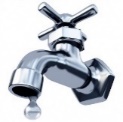 MOFFAT WATER SUPPLY CORPORATION5460 LAKEAIRE BLVD. TEMPLE, TEXAS 76502PHONE (254) 986-2457   FAX (254) 986-2530www.moffatwatersupply.comPUBLICE NOTICE OF CALLED WORKSHOPTAKE NOTICE THAT A CALLED WORKSHOP OF THE MOFFAT WATER SUPPLY CORPORATION’S BOARD OF DIRECTORS, BELL COUNTY, TEXAS, WILL BE HELD AT MOFFAT WATER SUPPLY CORPORATION, 5460 LAKEAIRE BLVD. TEMPLE, TEXAS, 76502 Commencing Tuesday, September 10, 2019, at 5:30 p.m., to consider and when required, act upon the following listed items on the Board Agenda.Call to order.Invocation.Discussion on Fiscal Year 2020 Budget.Adjourn.During the meeting, the Board reserves the right to go in to Executive Session for any of the purposes authorized under V.T.C.A. Texas Government Code, Section 551, for any item on the above agenda, or as otherwise authorized by law.Moffat Water Supply Corporation is committed to comply with the Americans with Disabilities Act (ADA). Reasonable accommodations and equal opportunity for effective communications will be provided upon request. Please contact the office at 254-986-2457 at least 24-hours in advance if accommodations are needed.“This institution is an equal opportunity provider”